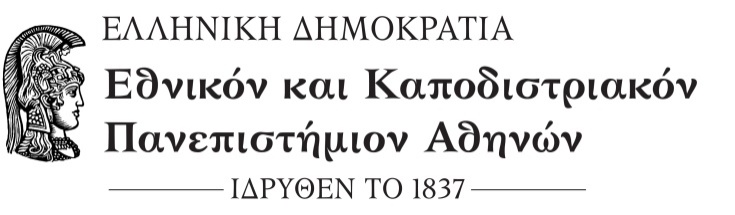  ΣΧΟΛΗ ΕΠΙΣΤΗΜΩΝ ΥΓΕΙΑΣΤΜΗΜΑ ΦΑΡΜΑΚΕΥΤΙΚΗΣΓΡΑΜΜΑΤΕΙΑΑθήνα , 24 Φεβρουαρίου 2022ΣΥΜΠΛΗΡΩΜΑΤΙΚΗ ΑΝΑΚΟΙΝΩΣΗ ΟΡΚΩΜΟΣΙΑΣΣε συνέχεια των σχετικών ανακοινώσεων για τις ορκωμοσίες που θα πραγματοποιηθούν τη Δευτέρα 28/2/2022 και δεδομένου ότι λόγω των επιβαρυμένων υγειονομικά συνθηκών (Covid-19) και μέχρι νεωτέρας, στις ορκωμοσίες θα εισέρχονται μόνο οι ορκιζόμενοι χωρίς συνοδούς, σας ενημερώνουμε ότι οι συνοδοί θα μπορούν να παρακολουθήσουν διαδικτυακά την τελετή χρησιμοποιώντας έναν από τους παρακάτω τρόπους, ως εξής:Ζωντανή αναμετάδοση των ορκωμοσιών της 28-2-2022
Hosted by Giorgos Lambrinidis

https://uoa.webex.com/uoa/j.php?MTID=m1ccb550f52edc62ed3454ffc67de44f6
Monday, Feb 28, 2022 10:30 am | 4 hours | (UTC+02:00) Athens, Bucharest
Meeting number: 2731 253 9169
Password: msXqFpxe887

Join by video system
Dial 27312539169@uoa.webex.com
You can also dial 62.109.219.4 and enter your meeting number.

Join by phone
+30-21-1990-2394 Greece Toll
+30-21-1198-1029 Greece Toll 2

Access code: 273 125 39169Κατά τα λοιπά, ισχύουν οι προηγούμενες σχετικές ανακοινώσεις του Τμήματος.Εκ της Γραμματείας